MAJOWE DRZEWODo wykonania pracy potrzebujesz: rolkę po papierze, brązową i różową bibułę, kartkę z bloku technicznego, brązową plastelinę, zielony pisak, kredkę lub plastelinę.  Brązową bibułę zgniatamy mocno i delikatnie rozkładamy. Następnie kładziemy na bibułę rolkę po papierze, owijamy dookoła rolki, a końce bibuły wciskamy do środka rolki.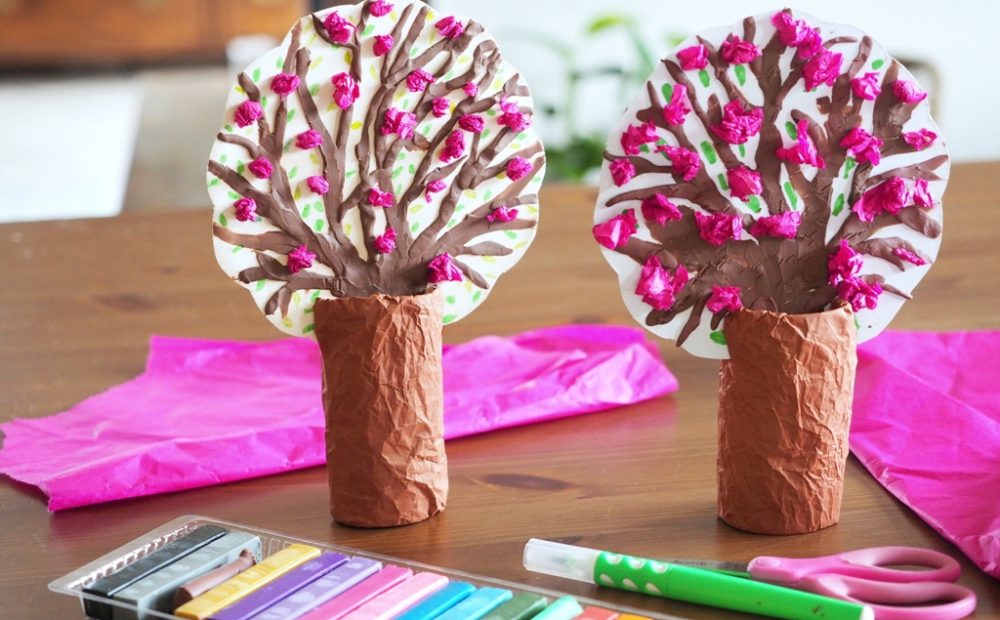 